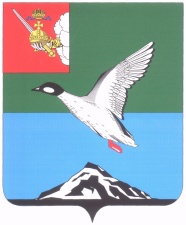 АДМИНИСТРАЦИЯ ЧЕРЕПОВЕЦКОГО МУНИЦИПАЛЬНОГО РАЙОНА П О С Т А Н О В Л Е Н И Еот 19.09.2017 									         № 2670г. ЧереповецО внесении изменений в постановление администрации района от 21.05.2012 № 1200 «Об утверждении Положения о спасательной службе гражданской обороны защиты сельскохозяйственных животных и растений»В целях приведения Положения о спасательной службе гражданской обороны защиты сельскохозяйственных животных и растений Череповецкого муниципального района в соответствие с Положением о спасательной службе гражданской обороны защиты сельскохозяйственных животных и растений Вологодской области, утвержденным Постановлением Губернатора области от 15.02.2012 № 69 ПОСТАНОВЛЯЮ: Внести в постановление администрации района от 21.05.2012 № 1200 «Об утверждении Положения о спасательной службе гражданской обороны защиты сельскохозяйственных животных и растений» следующие  изменения: пункт 2 постановления изложить в следующей редакции:«2. Контроль над исполнением настоящего постановления возложить на заместителя главы района Ельцова А.В.»;положение о спасательной службе гражданской обороны защиты сельскохозяйственных животных и растений изложить в новой редакции согласно приложению к настоящему постановлению.Постановление разместить на официальном сайте Череповецкого муниципального района в информационно-телекоммуникационной сети Интернет.Настоящее постановление вступает в силу с момента подписания.По поручению главы районапервый заместитель главы района 					        И.В.МатросовПриложение к постановлениюадминистрации района от 19.09.2017 № 2670«УТВЕРЖДЕНОпостановлениемадминистрации районаот 21.05.2012 № 1200ПОЛОЖЕНИЕО СПАСАТЕЛЬНОЙ СЛУЖБЕ ГРАЖДАНСКОЙ ОБОРОНЫ ЗАЩИТЫ СЕЛЬСКОХОЗЯЙСТВЕННЫХ ЖИВОТНЫХ И РАСТЕНИЙ (ДАЛЕЕ - ПОЛОЖЕНИЕ)1. Общие положения1.1. Настоящее Положение разработано в соответствии с Федеральным законом от 12.02.1998 № 28-ФЗ «О гражданской обороне», постановлением администрации района от 25.12.2009 № 1003 «Об утверждении Порядка подготовки к ведению и ведения гражданской обороны в Череповецком муниципальном районе», постановлением администрации района от 11.03.2012 № 520 «Об утверждении перечня спасательных служб гражданской обороны района».1.2. Положение определяет организацию, состав сил и средств, порядок деятельности спасательной службы гражданской обороны защиты сельскохозяйственных животных и растений района (далее - служба).1.3. Служба создается на базе отдела сельского хозяйства администрации Череповецкого муниципального района (далее - Отдел) при участии БУВ ВО «Череповецкая райСББЖ» (по согласованию), Череповецкого межрайонного отдела филиала ФГБУ «Российский сельскохозяйственный центр» по Вологодской области (по согласованию) в целях обеспечения мероприятий по гражданской обороне, включая подготовку необходимых сил и средств для работы в ходе проведения аварийно-спасательных и других неотложных работ (далее - АСДНР) при военных конфликтах или вследствие этих конфликтов, а также при ликвидации чрезвычайных ситуаций природного и техногенного характера.1.4. Служба осуществляет свою деятельность в соответствии с законодательными и иными правовыми актами Российской Федерации, Вологодской области, Череповецкого муниципального района и нормативными правовыми актами МЧС России, регулирующими вопросы гражданской обороны, а также в соответствии с настоящим Положением.1.5. Служба осуществляет свою деятельность во взаимодействии со спасательной службой гражданской обороны защиты сельскохозяйственных животных и растений (далее - ЗСЖиР) Вологодской области, другими спасательными службами гражданской обороны района.1.6. Характер, объем и сроки проводимых службой мероприятий определяются руководителем гражданской обороны района - главой района, администрацией района, начальником Отдела с учетом возможной обстановки на территории района и осуществляются заблаговременно в мирное время с учетом развития вооружения, военной техники и средств защиты населения от опасностей, возникающих при военных конфликтах или вследствие этих конфликтов, а также при чрезвычайных ситуациях природного и техногенного характера.1.7. Начальником службы является начальник Отдела.2. Основные задачи службыОсновными задачами службы являются:2.1. Планирование, организация, методическое обеспечение деятельности нештатных формирований гражданской обороны, созданных в сельскохозяйственных предприятиях района и выполняющих аналогичные задачи.2.2. Организация обучения личного состава службы в области гражданской обороны, участие в проведении командно-штабных и тактико-специальных учений, штабных тренировок.2.3. Организация и проведение мероприятий по защите личного состава службы от опасностей, возникающих при военных конфликтах или вследствие этих конфликтов, а также при возникновении чрезвычайных ситуаций природного и техногенного характера.2.4. Мониторинг подготовки организаций сельского хозяйства района к работе в экстремальных условиях.2.5. Осуществление мероприятий по обеспечению устойчивого функционирования организаций сельского хозяйства района в условиях военного времени и чрезвычайных ситуаций.2.6. Ведение учета сил и средств, входящих в состав службы и привлекаемых к выполнению решаемых ею задач, содействие обеспечению их укомплектованности личным составом.2.7. Определение необходимого количества сил и средств для ведения АСДНР при военных конфликтах или вследствие этих конфликтов, а также при ликвидации чрезвычайных ситуаций природного и техногенного характера.2.8. Организация санитарно-карантинных и лечебно-эвакуационных мероприятий в прогнозируемых очагах поражения и в зонах чрезвычайных ситуаций природного и техногенного характера.2.9. Осуществление противоэпизоотических и противоэпифитотических мероприятий, направленных на обеспечение благополучия населения, животных и растений, предупреждение возникновения и распространения массовых инфекционных заболеваний.2.10. Ветеринарная обработка и лечение пораженных животных, обеззараживание посевов и пастбищ.2.11. Проведение комплекса мероприятий по защите населения, сельскохозяйственных животных и растений от воздействия поражающих факторов современных видов оружия и источников чрезвычайных ситуаций природного и техногенного характера.2.12. Организация и поддержание взаимодействия с другими спасательными службами, органами управления гражданской обороной, органами военного управления при планировании и проведении АСДНР в случае возникновения опасностей при военных конфликтах или вследствие этих конфликтов, а также вследствие чрезвычайных ситуаций природного и техногенного характера.2.13. Создание запасов ветеринарного, ветеринарно-хозяйственного и специального имущества и организация обеспечения ими формирований и учреждений службы.3. Состав и организация службы3.1. Служба является нештатным объединением, в состав которого входят:орган управления службы, состоящий из начальника службы и штаба службы;силы службы, состоящие из нештатных формирований гражданской обороны, созданных в сельскохозяйственных и иных предприятиях района для выполнения планов гражданской обороны и выполняющие аналогичные задачи.3.2. Общее руководство службой района осуществляет глава района - руководитель гражданской обороны района, непосредственное - начальник службы - начальник Отдела.3.3. Начальник службы организует работу и осуществляет руководство службой, несет персональную ответственность за выполнение возложенных на нее задач.В пределах своей компетенции и предоставленных ему полномочий начальник службы:устанавливает полномочия других должностных лиц службы по самостоятельному решению ими вопросов, относящихся к компетенции службы;издает в установленном порядке распорядительные документы по вопросам создания, подготовки и деятельности службы;утверждает и вводит в действие в установленном порядке план обеспечения мероприятий гражданской обороны службы;представляет Отдел и службу во взаимоотношениях с другими органами местного самоуправления и сельскохозяйственными и иными предприятиями, ведет в пределах своих полномочий переговоры и в установленном порядке подписывает соглашения и протоколы о взаимодействии и сотрудничестве по вопросам, связанным с выполнением задач службы.3.4. Штаб службы возглавляет старший инспектор Отдела. 3.5. На штаб службы возлагается организация управления, методическое руководство, контроль над подготовкой и деятельностью службы.3.6. Орган управления службы комплектуется из сотрудников Отдела, не имеющих мобилизационных предписаний.3.7. Объем, организация, порядок, способы и сроки выполнения мероприятий при переводе службы с мирного на военное время и в ходе выполнения возложенных на нее задач определяются в плане обеспечения мероприятий гражданской обороны службы.3.8. План обеспечения мероприятий гражданской обороны службы вводится в действие начальником службы в установленном порядке.3.9. Перевод службы с мирного на военное время и выполнение соответствующих мероприятий осуществляются в общей системе перевода гражданской обороны района с мирного на военное время в соответствии с установленными степенями готовности гражданской обороны. При этом осуществляются:приведение в готовность органов управления, технических систем управления, оповещения и связи, сил и средств службы;мероприятия по защите личного состава и материальных средств службы.3.10. Обучение личного состава службы проводится согласно Положению об организации обучения населения в области гражданской обороны.3.11. С целью подготовки службы к выполнению возложенных задач проводятся учения (командно-штабные и тактико-специальные) и тренировки (штабные тренировки).4. Основные мероприятия, проводимые службойв различных режимах функционирования4.1. При подготовке службы в мирное время осуществляется:участие в разработке в пределах своей компетенции проектов нормативных правовых актов в области гражданской обороны;разработка, согласование и утверждение плана обеспечения мероприятий гражданской обороны службы;поддержание в готовности систем управления, связи и оповещения, необходимого ресурсного обеспечения службы;контроль создания и оснащения материальными средствами в установленном порядке нештатных формирований по обеспечению выполнения мероприятий по гражданской обороне;обучение личного состава службы в системе подготовки в области гражданской обороны;подготовка к выполнению мероприятий по защите личного состава, средств службы от опасностей, возникающих при ведении военных конфликтов, а также при возникновении чрезвычайных ситуаций природного и техногенного характера.4.2. При переводе службы с мирного на военное время осуществляется:организация и проведение мероприятий по переводу службы с мирного на военное время в соответствии с планом гражданской обороны и защиты населения Череповецкого муниципального района (далее – план гражданской обороны района);обеспечение выполнения мероприятий плана гражданской обороны района по выполнению основных задач службы;организация и выполнение мероприятий по защите личного состава и материальных средств службы от опасностей, возникающих при ведении военных конфликтов, а также при возникновении чрезвычайных ситуаций природного и техногенного характера;оповещение органов управления, личного состава службы и населения об опасностях, возникающих при ведении военных конфликтов, а также при возникновении чрезвычайных ситуаций природного и техногенного характера;эвакуация личного состава и материальных средств службы в безопасные районы из очагов поражения;укрытие личного состава в защитных сооружениях гражданской обороны;применение средств индивидуальной и медицинской защиты;проведение АСДНР в случае возникновения опасностей для личного состава при ведении военных конфликтов или вследствие этих конфликтов, а также вследствие чрезвычайных ситуаций природного и техногенного характера;первоочередное обеспечение личного состава, пострадавшего при ведении военных военных конфликтов или вследствие этих конфликтов, в том числе медицинское обслуживание и принятие других необходимых мер;введение режимов радиационной защиты;проведение санитарной обработки личного состава, специальной обработки материальных средств и обеззараживания зданий и сооружений.4.3. При выполнении задач службы, возникающих при военных конфликтах:организация и выполнение мероприятий в соответствии с планом гражданской обороны района по защите населения и материальных средств от опасностей, возникающих при ведении военных конфликтов, а также при возникновении чрезвычайных ситуаций природного и техногенного характера;оповещение органов управления, личного состава службы об опасностях, возникающих при ведении военных конфликтов, а также при возникновении чрезвычайных ситуаций природного и техногенного характера;эвакуация личного состава и материальных средств службы в безопасные районы из очагов поражения;укрытие личного состава в защитных сооружениях гражданской обороны;применение средств индивидуальной и медицинской защиты;проведение АСДНР в случае возникновения опасностей для населения при ведении военных конфликтов или вследствие этих конфликтов, а также вследствие чрезвычайных ситуаций природного и техногенного характера;проведение санитарной обработки населения, сельскохозяйственных животных, специальной обработки материальных средств и обеззараживание зданий и сооружений;взаимодействие с органами местного самоуправления района, организациями района по вопросам ликвидации последствий, возникших при ведении военных конфликтов или вследствие этих конфликтов, а также вследствие чрезвычайных ситуаций природного и техногенного характера;контроль организации работ по обеспечению устойчивого функционирования организаций сельского хозяйства района;мониторинг обстановки на аварийных объектах и прилегающих к ним территориях.5. Материальное обеспечение службы5.1. Служба оснащается материальными средствами, не предназначенными для поставки при объявлении мобилизации в Вооруженные Силы Российской Федерации и другие войска или использования в их интересах.5.2. Ветеринарное обеспечение в интересах службы организуется силами и средствами ветеринарных учреждений района во взаимодействии с органами, уполномоченными осуществлять государственный санитарно-карантинный надзор в районе, в порядке, установленном федеральным законодательством, законами и иными нормативными правовыми актами Вологодской области.5.3. Для выполнения задач службой используются здания и сооружения, материальные средства, защитные сооружения гражданской обороны, находящиеся в собственности органов исполнительной государственной власти области, органов местного самоуправления района, на основании заблаговременно заключенных договоров.6. Финансовое обеспечение функционирования службыФинансовое обеспечение функционирования службы осуществляется за счет средств районного бюджета, выделяемых для Отдела, и средств организаций, выделяемых на функционирование органов управления, сил и средств организаций.»